НАКАЗ14.12.2016    				          №398Про участь учнів Харківської гімназії №12Харківської міської ради Харківської областіу ІІ (районному) етапі Всеукраїнської учнівської олімпіади з астрономіїНа виконання Законів України «Про освіту», «Про загальну середню освіту», «Про охорону дитинства», постанови Кабінету Міністрів України  від 22.03.2001 № 270 «Про затвердження Порядку розслідування та обліку нещасних випадків невиробничого характеру» (зі змінами), наказу Державного комітету України з нагляду за охороною праці від 26.01.2005 № 15 «Про затвердження Типового положення про порядок проведення навчання і перевірки знань з питань охорони праці та Переліку робіт з підвищеною небезпекою» (зі змінами), наказів Міністерства освіти і науки України від 01.08.2001 № 563 «Про затвердження Положення про організацію роботи з охорони праці учасників навчально-виховного процесу в установах і закладах освіти» (зі змінами), від 18.04.2006 № 304 «Про затвердження Положення про порядок проведення навчання і перевірки знань з питань охорони праці в закладах, установах, організаціях, підприємствах, підпорядкованих Міністерству освіти і науки України» (зі змінами), від 31.08.2001 № 616 «Про затвердження Положення про порядок розслідування нещасних випадків, що сталися під час навчально-виховного процесу в навчальних закладах» в редакції, затвердженій наказом Міністерства освіти і науки України від 07.10.2013 № 1365 «Про внесення змін до Положення про порядок розслідування нещасних випадків, що сталися під час навчально-виховного процесу в навчальних закладах», листа Міністерства освіти і науки України від 16.06.2014 № 1/9-319 «Про використання Методичних матеріалів щодо організації навчання перевірки знань, проведення інструктажів з питань охорони праці, безпеки життєдіяльності», наказу Департаменту науки і освіти Харківської обласної державної адміністрації від 12.09.2016 № 344 «Про проведення І, ІІ  етапів Всеукраїнських учнівських олімпіад із навчальних предметів у Харківській області у 2016/2017 навчальному році», наказів Департаменту освіти Харківської міської ради від 14.01.2016 № 6 «Про підсумки профілактичної роботи з питань запобігання всім видам дитячого травматизму в закладах освіти м. Харкова у 2015 році та про завдання на 2016 рік», від 19.08.2016 №214 «Про посилення профілактичної роботи щодо запобігання нещасним випадкам з учнями та вихованцями навчальних закладів м. Харкова у 2016/2017 навчальному році», , наказів Управління освіти адміністрації Червонозаводського району Харківської міської ради від 14.01.2016 №26 «Про підсумки профілактичної роботи з питань запобігання всім видам дитячого травматизму в закладах освіти району у 2015 році та про завдання на 2016 рік», від 29.08.2016 № 165 «Про посилення профілактичної  роботи щодо запобігання нещасним випадкам з учнями та вихованцями навчальних закладів району у 2016/2017 навчальному році», від 23.09.2016 № 189 «Про проведення І, ІІ етапів  Всеукраїнських учнівських олімпіад із навчальних предметів у 2016/2017 навчальному році»,  наказів Харківської гімназії №12 від 18.01.2016 № 26 «Про підсумки профілактичної роботи з питань запобігання всім видам дитячого травматизму в Харківській гімназії №12 у 2015 році та про завдання на 2016 рік», від 31.08.2016 №230 «Про посилення профілактичної роботи щодо запобігання нещасним випадкам з учнями Харківської гімназії №12 в 2016/2017 навчальному році», забезпечуючи реалізацію державної політики в галузі охорони дитинства, та з метою запобігання випадкам дитячого травматизму НАКАЗУЮ:Заступнику директора з навчально-виховної роботи Слінько Л.А.:Оформити заявку на участь у районному етапі Всеукраїнської олімпіади з фізики До 14.12.20161.2. Організувати учнів 10-11 класів для участі в ІІ етапі Всеукраїнської учнівської олімпіади з фізики на базі  Харківської загальноосвітньої школи № 53.До 18.12.20161.3. Організувати роботу і здійснити контроль за виконанням заходів щодо створення безпечних і нешкідливих умов під час проведення ІІ етапу Всеукраїнської учнівської олімпіади з астрономії відповідно до чинних законодавчих, нормативних документів з охорони праці, безпеки життєдіяльності.До 18.12.20161.4. Організувати проведення цільового інструктажу і перевірку знань з питань охорони праці, техніки безпеки та безпеки життєдіяльності під час ІІ етапу Всеукраїнської учнівської олімпіади з астрономії  з керівником групи Мітіус В.І.До 18.12.20162. Затвердити персональний склад учасників, які беруть участь у ІІ етапі Всеукраїнської учнівської олімпіади з астрономії, в кількості 2 особи (додаток).3. Призначити керівником групи учителя фізики Мітіус В.І., на якого покласти відповідальність за життя та здоров’я дітей.Упродовж  усього часу олімпіади4. Керівнику групи Мітіус В.І.:4.1. Провести з учнями, які беруть участь у ІІ етапі Всеукраїнської учнівської олімпіади з астрономії, інструктаж з правил поведінки під час олімпіади, цільовий інструктаж з безпеки життєдіяльності з учнями та зробити відповідні записи в «Журналі реєстрації первинного, позапланового, цільового інструктажів вихованців, учнів, студентів, курсантів, слухачів з безпеки життєдіяльності».До 18.12.20164.2. Ознайомити учасників олімпіади з Правилами проведення туристських подорожей з учнівською та студентською молоддю України, затверджених наказом Міністерства освіти і науки України від 24.03.2006 № 237.До 18.12.20164.3. Забезпечити групу питною водою та засобами медичної допомоги.До 18.12.20164.4. Здійснювати контроль за станом здоров’я учнів, у разі потреби надавати першу долікарську медичну допомогу.Упродовж усього часу олімпіади 4.5. Забезпечити під час олімпіади додержання учасниками належного громадського порядку, санітарно-гігієнічних норм, виконання Правил дорожнього руху, правил пожежної безпеки, а також інших правил безпеки життєдіяльності.Упродовж  усього  часу олімпіади4.6. Проходити з організованою групою дітей тільки тротуарами та пішохідними доріжками.Упродовж  усього  часу олімпіади4.7. У разі настання форс-мажорних обставин повідомити адміністрацію гімназії  будь-яким зручним способом.Негайно4.8. Особисто повідомити після повернення з ІІ етапу Всеукраїнської учнівської олімпіади з астрономії Слінько Л.А.,  заступника директора з навчально-виховної роботи, про прибуття групи для зняття заходу з контролю.Після завершення олімпіади5. Лаборанту Самотою Є.В. розмістити цей наказ на сайті гімназії.У день підписання наказу6. Контроль за виконанням наказу залишаю за собою. Директор  Харківської гімназії №12  				Л.А. КалмичковаСлінько Л.А.З наказом ознайомлені: Слінько Л.А.Мітіус В.І.Самотой Є.В. 	Додаток до наказу Харківської гімназії №12 Харківської міської радиХарківської області від _________2016 № _____Заявкана участь команди Харківської гімназії №12 Харківської міської ради Харківської областіу ІІ (районному) етапі Всеукраїнської учнівської олімпіади з астрономії(предмет)За рішенням оргкомітету і журі І (шкільного) етапу Всеукраїнської олімпіади на ІІ (районний) етап Всеукраїнської олімпіади направляються такі учні-переможці І (шкільного) етапу олімпіади:Керівником команди призначено: Мітіус Вікторія Іванівна, вчителя фізики Харківської гімназії №12Директор Харківської гімназії №12 						Л.А.Калмичкова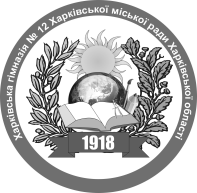 №з/пПрізвище, ім’я та  по батькові учняПовна назва закладу освітиКлас навчання Клас, за який буде виконувати завданняна олімпіадіПрофіль навчанняМісце, яке посів учасник на І (шкільному)  етапі олімпіадиДані про особу, яка підготувала учня до олімпіадиДані про особу, яка підготувала учня до олімпіадиДані про особу, яка підготувала учня до олімпіадиДані про особу, яка підготувала учня до олімпіадиДодаткова інформація(мова навчання, програмувавня тощо)№з/пПрізвище, ім’я та  по батькові учняПовна назва закладу освітиКлас навчання Клас, за який буде виконувати завданняна олімпіадіПрофіль навчанняМісце, яке посів учасник на І (шкільному)  етапі олімпіадиПрізвище, ім’я та по батьковіКатегорія ВНЗ, який закінчивРік закінченняДодаткова інформація(мова навчання, програмувавня тощо)1Гулага Яна СергіївнаХарківська гімназія №12 Харківської міської ради Харківської області1111МатематичнийІМітіус Вікторія ІванівнавищаВища, ХДУ ім.О.М.ГорькогоФізик. Викладач фізики1989українська2Момотова Еліна СергіївнаХарківська гімназія №12 Харківської міської ради Харківської області1111МатематичнийІІМітіус Вікторія ІванівнавищаВища, ХДУ ім.О.М.ГорькогоФізик. Викладач фізики1989українська